PRESSEMITTEILUNGModularer CO2-Transmitter für anspruchsvolle OEM-Anwendungen(Engerwitzdorf, 21.01.2014) Der modulare CO2-Transmitter EE870 von E+E Elektronik wurde speziell für den wartungsfreien Einsatz in anspruchsvollen OEM-Anwendungen entwickelt. Neben verschiedenen Analogausgängen bietet er eine Modbus-Schnittstelle sowie einen breiten AC- und DC-Versorgungsspannungsbereich.Der kompakte Fühler misst CO2-Konzentrationen bis 10.000 ppm und kann in Sekundenschnelle getauscht werden – ganz ohne Kalibration oder Justage. Um den Messbereich des EE870 zu verändern, kann ganz einfach ein anderer Fühler angesteckt werden.Der Messfühler basiert auf Infrarot-Technologie (NDIR) und verwendet ein 2-Strahl-Autokalibrationsverfahren. Dadurch ist der EE870 wartungsfrei und besonders unempfindlich gegen Umwelteinflüsse.Dank der werksseitigen Mehrpunkt CO2- und Temperaturjustage sorgt die Temperaturkompensation für eine ausgezeichnete Messgenauigkeit über den gesamten Einsatzbereich von -40… 60°C.Aufgrund der hohen Verschmutzungsresistenz des Fühlers eignet sich der EE870 besonders für den Einsatz unter rauen Bedingungen, z.B. in Gewächshäusern oder Stallungen, bei der Obst- und Gemüselagerung oder in Brutkästen und Inkubatoren.Die Vorteile im Überblick:Hervorragende Langzeitstabilität durch AutokalibrationsverfahrenHöchste Messgenauigkeit durch TemperaturkompensationHohe Verschmutzungsresistenz dank IP65 Gehäuse und austauschbarem FilterEinfache Montage und Wartung durch modulares DesignZeichen (ohne Leerzeichen): 1327Wörter: 175Bildmaterial: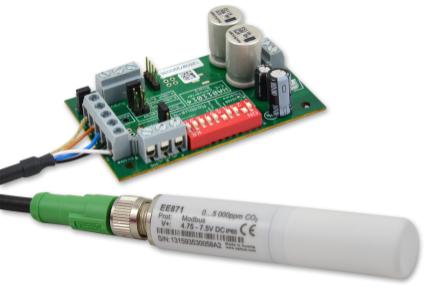 Abbildung 1: Modularer CO2-Transmitter EE870 von E+E Elektronik. Fotos: E+E Elektronik GmbH, Abdruck honorarfreiÜber E+E Elektronik:Die E+E Elektronik GmbH mit Sitz in Engerwitzdorf/Österreich ist ein Unternehmen der Dr. Johannes Heidenhain GmbH Firmengruppe. Mit rund 250 Mitarbeitern entwickelt und produziert das Unternehmen Sensoren und Messumformer für relative Feuchte, CO2, Luftgeschwindigkeit und Durchfluss sowie Feuchtekalibriersysteme. Die Hauptanwendungsgebiete für E+E Produkte sind die Gebäudetechnik, Industrielle Messtechnik und Automobilindustrie. Der Exportanteil von rund 97 % wird über E+E Niederlassungen in China, Deutschland, Frankreich, Italien, Korea und den USA sowie ein internationales Händlernetzwerk erreicht. E+E Elektronik betreibt zudem ein staatlich akkreditiertes Kalibrierlabor und ist vom Bundesamt für Eich- und Vermessungswesen (BEV) mit der Bereithaltung des Nationalen Standards für Feuchte und Luftgeschwindigkeit in Österreich beauftragt. Kontakt:E+E Elektronik GmbH	T: +43 (0) 7235 605-0Langwiesen 7	F: +43 (0) 7235 605-8A-4209 Engerwitzdorf	info@epluse.atÖsterreich	www.epluse.com Marketing Kontakt:	Hr. Johannes Fraundorfer	E-Mail: johannes.fraundorfer@epluse.at